Приложение№2. Техническое задание1. Требования к качеству и безопасности Товара:1.1. Поставляемый товар должен соответствовать ГОСТам, ТУ, действующим на момент поставки, иметь копии сертификатов соответствия и/или декларации о соответствии (в случае, если это требование об обязательном подтверждении качества для данной группы товаров, либо отдельного товара, установлено законодательством Российской Федерации); копию регистрационного удостоверения Росздравнадзора или Минздравсоцразвития Российской Федерации (если такой документ в соответствии с действующим законодательством Российской Федерации обязателен для данного вида товара); санитарно-эпидемиологическое заключение Минздравсоцразвития Российской Федерации (в случае, если поставляемый Товар подлежит обязательной гигиенической сертификации).1.2. При осуществлении поставки Поставщик должен представить оригиналы или надлежащим образом заверенные копии действующих сертификатов качества и сертификатов соответствия требованиям нормативных документов на поставляемый Товар, разрешающих использование поставляемого Товара на территории Российской Федерации.1.3. Поставляемый товар должен быть новым, не бывшим в употреблении (эксплуатации), не прошедшим восстановление потребительских свойств, год выпуска товара – 2021 г.1.4. Поставляемый Товар должен сопровождаться технической, эксплуатационной документацией, инструкцией на русском языке.2. Требования к упаковке и маркировке товара:Товар должен быть упакован в заводских условиях. Товар должен быть в оригинальной не поврежденной упаковке производителя. Упаковка должна гарантировать целостность и сохранность Товара при перевозке, хранении, погрузочно-разгрузочных работах. Не допускаются разрывы на упаковке, попадание влаги и прочие повреждения, влекущие за собой порчу Товара. Упаковка товара должна иметь информацию об изделии, фирме изготовителе, стране происхождения (производства), каталожный номер (если предусмотрен производителем), номер и серию партии, дату изготовления и срок годности, манипуляционные знаки. Информация о продукции, содержащаяся на упаковке, должна быть на русском языке, либо содержать перевод на русский язык. 3. Требования по передаче Заказчикам технических и иных документов при поставке товара: Одновременно с товаром Поставщик обязан передать Заказчику надлежащим образом оформленные документы: товарную/товарно-транспортную накладные, счета/счет-фактуры, документы, подтверждающие качество товара, паспорта (руководства пользователей, инструкции) на каждое изделие, гарантийные талоны.4. Требования к гарантии на поставляемый товар: Срок гарантии Поставщика на поставленный товар равен сроку гарантии производителя и составляет не менее 12 (двенадцати) месяцев, начинает исчисляться со дня подписания Заказчиком товарной накладной. Гарантия Поставщика предоставляется вместе с Товаром. Поставщик должен гарантировать качество и безопасность поставляемого товара в период гарантийного срока. При обнаружении Заказчиком в период гарантийного срока некачественного товара (брак, производственный дефект) Поставщик обязан заменить такой товар на новый в течение 15 (пятнадцати) рабочих дней со дня уведомления Поставщика Заказчиком об обнаружении такого товара. Расходы по возврату товара и его замене производятся за счет средств Поставщика и Заказчиком не возмещаются. 5. Требования к доставке Товара.Поставщик поставляет Товар Заказчику собственным транспортом или с привлечением транспорта третьих лиц за свой счет. Все виды погрузо-разгрузочных работ, осуществляются Поставщиком собственными техническими средствами или за свой счет.№ п/пОКПД2;КТРУНаименование товараНаименование показателяЗначения показателей131.09.10.000-00000041Стол лабораторный3штукиВид материала столешницыМеталл131.09.10.000-00000041Стол лабораторный3штукиКоличество водопроводных кранов, штука1131.09.10.000-00000041Стол лабораторный3штукиНазначениеДля моечных работ131.09.10.000-00000041Стол лабораторный3штукиНаличие встроенной раковиныДа131.09.10.000-00000041Стол лабораторный3штукиТип каркасаМеталлический131.09.10.000-00000041Стол лабораторный3штукиТип конструкции столаПрямая131.09.10.000-00000041Стол лабораторный3штукиТип столаСтационарный131.09.10.000-00000041Стол лабораторный3штукиШиринаНе менее 800 мм131.09.10.000-00000041Стол лабораторный3штукиГлубинаНе менее 600 мм131.09.10.000-00000041Стол лабораторный3штукиВысотаНе менее 900 мм131.09.10.000-00000041Стол лабораторный3штукиМатериал мойкиНержавеющая сталь131.09.10.000-00000041Стол лабораторный3штукиМойка двойнаяНаличие131.09.10.000-00000041Стол лабораторный3штукиЦвет серыйНаличие131.09.10.000-00000041Стол лабораторный3штукиВнешний вид соответствует эскизуНаличие131.09.10.000-00000041Стол лабораторный3штукиЭскиз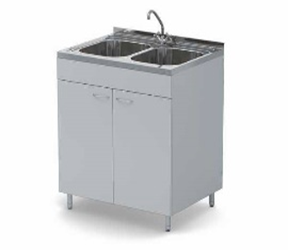 Эскиз231.09.10.000-00000008Демонстрационный стол для оборудования кабинетов химии, физики, биологии и лекционных аудиторий1штукаВид материала столешницыЛДСП231.09.10.000-00000008Демонстрационный стол для оборудования кабинетов химии, физики, биологии и лекционных аудиторий1штукаЗащитное покрытие столешницыпластмасса231.09.10.000-00000008Демонстрационный стол для оборудования кабинетов химии, физики, биологии и лекционных аудиторий1штукаКоличество встроенных розеток, штука≥ 2231.09.10.000-00000008Демонстрационный стол для оборудования кабинетов химии, физики, биологии и лекционных аудиторий1штукаКоличество выдвижных ящиков, штука≥ 2231.09.10.000-00000008Демонстрационный стол для оборудования кабинетов химии, физики, биологии и лекционных аудиторий1штукаНазначениеДля кабинета биологии231.09.10.000-00000008Демонстрационный стол для оборудования кабинетов химии, физики, биологии и лекционных аудиторий1штукаТип каркасаМеталлический231.09.10.000-00000008Демонстрационный стол для оборудования кабинетов химии, физики, биологии и лекционных аудиторий1штукаТип конструкции столаПрямая231.09.10.000-00000008Демонстрационный стол для оборудования кабинетов химии, физики, биологии и лекционных аудиторий1штукаТип столаСтационарный231.09.10.000-00000008Демонстрационный стол для оборудования кабинетов химии, физики, биологии и лекционных аудиторий1штукаЦвет серыйНаличие231.09.10.000-00000008Демонстрационный стол для оборудования кабинетов химии, физики, биологии и лекционных аудиторий1штукаШиринаНе менее 2400 мм231.09.10.000-00000008Демонстрационный стол для оборудования кабинетов химии, физики, биологии и лекционных аудиторий1штукаГлубинаНе менее 750 мм231.09.10.000-00000008Демонстрационный стол для оборудования кабинетов химии, физики, биологии и лекционных аудиторий1штукаВысотаНе менее 900 мм231.09.10.000-00000008Демонстрационный стол для оборудования кабинетов химии, физики, биологии и лекционных аудиторий1штукаВнешний вид соответствует эскизуНаличие231.09.10.000-00000008Демонстрационный стол для оборудования кабинетов химии, физики, биологии и лекционных аудиторий1штукаЭскиз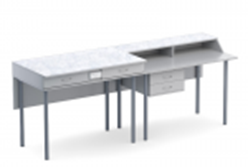 Эскиз331.09.10.000-00000008Демонстрационный стол для оборудования кабинетов химии, физики, биологии и лекционных аудиторий1штукаВид материала столешницыЛДСП331.09.10.000-00000008Демонстрационный стол для оборудования кабинетов химии, физики, биологии и лекционных аудиторий1штукаЗащитное покрытие столешницыпластмасса331.09.10.000-00000008Демонстрационный стол для оборудования кабинетов химии, физики, биологии и лекционных аудиторий1штукаКоличество водопроводных кранов, штука1331.09.10.000-00000008Демонстрационный стол для оборудования кабинетов химии, физики, биологии и лекционных аудиторий1штукаКоличество встроенных розеток, штука≥ 2331.09.10.000-00000008Демонстрационный стол для оборудования кабинетов химии, физики, биологии и лекционных аудиторий1штукаКоличество встроенных тумб, штука≥ 1331.09.10.000-00000008Демонстрационный стол для оборудования кабинетов химии, физики, биологии и лекционных аудиторий1штукаКоличество выдвижных ящиков, штука≥ 2331.09.10.000-00000008Демонстрационный стол для оборудования кабинетов химии, физики, биологии и лекционных аудиторий1штукаНазначениеДля кабинета физики331.09.10.000-00000008Демонстрационный стол для оборудования кабинетов химии, физики, биологии и лекционных аудиторий1штукаНаличие встроенной раковиныДа331.09.10.000-00000008Демонстрационный стол для оборудования кабинетов химии, физики, биологии и лекционных аудиторий1штукаТип каркасаМеталлический331.09.10.000-00000008Демонстрационный стол для оборудования кабинетов химии, физики, биологии и лекционных аудиторий1штукаТип конструкции столаПрямая331.09.10.000-00000008Демонстрационный стол для оборудования кабинетов химии, физики, биологии и лекционных аудиторий1штукаТип столаСтационарный331.09.10.000-00000008Демонстрационный стол для оборудования кабинетов химии, физики, биологии и лекционных аудиторий1штукаЦвет серыйНаличие331.09.10.000-00000008Демонстрационный стол для оборудования кабинетов химии, физики, биологии и лекционных аудиторий1штукаШиринаНе менее 2800 мм331.09.10.000-00000008Демонстрационный стол для оборудования кабинетов химии, физики, биологии и лекционных аудиторий1штукаГлубинаНе менее 750 мм331.09.10.000-00000008Демонстрационный стол для оборудования кабинетов химии, физики, биологии и лекционных аудиторий1штукаВысотаНе менее 900 мм331.09.10.000-00000008Демонстрационный стол для оборудования кабинетов химии, физики, биологии и лекционных аудиторий1штукаВнешний вид соответствует эскизуНаличие331.09.10.000-00000008Демонстрационный стол для оборудования кабинетов химии, физики, биологии и лекционных аудиторий1штукаЭскиз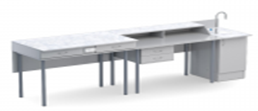 Эскиз431.09.10.000-00000008Демонстрационный стол для оборудования кабинетов химии, физики, биологии и лекционных аудиторий1штукаВид материала столешницыЛДСП431.09.10.000-00000008Демонстрационный стол для оборудования кабинетов химии, физики, биологии и лекционных аудиторий1штукаЗащитное покрытие столешницыпластмасса431.09.10.000-00000008Демонстрационный стол для оборудования кабинетов химии, физики, биологии и лекционных аудиторий1штукаКоличество встроенных розеток, штука≥ 2431.09.10.000-00000008Демонстрационный стол для оборудования кабинетов химии, физики, биологии и лекционных аудиторий1штукаКоличество выдвижных ящиков, штука≥ 2431.09.10.000-00000008Демонстрационный стол для оборудования кабинетов химии, физики, биологии и лекционных аудиторий1штукаНазначениеДля кабинета химии431.09.10.000-00000008Демонстрационный стол для оборудования кабинетов химии, физики, биологии и лекционных аудиторий1штукаТип каркасаМеталлический431.09.10.000-00000008Демонстрационный стол для оборудования кабинетов химии, физики, биологии и лекционных аудиторий1штукаТип конструкции столаПрямая431.09.10.000-00000008Демонстрационный стол для оборудования кабинетов химии, физики, биологии и лекционных аудиторий1штукаТип столаСтационарный431.09.10.000-00000008Демонстрационный стол для оборудования кабинетов химии, физики, биологии и лекционных аудиторий1штукаЦвет серыйНаличие431.09.10.000-00000008Демонстрационный стол для оборудования кабинетов химии, физики, биологии и лекционных аудиторий1штукаШиринаНе менее 2400 мм431.09.10.000-00000008Демонстрационный стол для оборудования кабинетов химии, физики, биологии и лекционных аудиторий1штукаГлубинаНе менее 750 мм431.09.10.000-00000008Демонстрационный стол для оборудования кабинетов химии, физики, биологии и лекционных аудиторий1штукаВысотаНе менее 900 мм431.09.10.000-00000008Демонстрационный стол для оборудования кабинетов химии, физики, биологии и лекционных аудиторий1штукаВнешний вид соответствует эскизуНаличие431.09.10.000-00000008Демонстрационный стол для оборудования кабинетов химии, физики, биологии и лекционных аудиторий1штукаЭскиз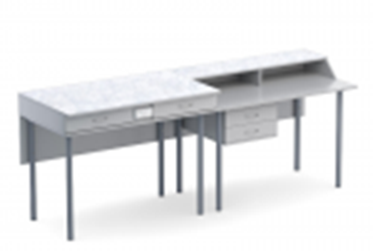 Эскиз531.09.10.000-00000041Стол лабораторный12 штукВид материала столешницыС крышкой из пластмассы531.09.10.000-00000041Стол лабораторный12 штукНазначениеПодсобный531.09.10.000-00000041Стол лабораторный12 штукТип каркасаМеталлический531.09.10.000-00000041Стол лабораторный12 штукТип конструкции столаПрямая531.09.10.000-00000041Стол лабораторный12 штукТип столаСтационарный531.09.10.000-00000041Стол лабораторный12 штукКоличество встроенных розеток, штука≥ 2531.09.10.000-00000041Стол лабораторный12 штукЦвет серыйНаличие531.09.10.000-00000041Стол лабораторный12 штукШиринаНе менее 1200 мм531.09.10.000-00000041Стол лабораторный12 штукГлубинаНе менее 600  мм531.09.10.000-00000041Стол лабораторный12 штукВысотаНе менее 760  мм531.09.10.000-00000041Стол лабораторный12 штукВнешний вид соответствует эскизуНаличие531.09.10.000-00000041Стол лабораторный12 штукЭскиз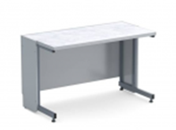 Эскиз631.09.10.000-00000041Стол лабораторный4штукиВид материала столешницыС крышкой из пластмассы631.09.10.000-00000041Стол лабораторный4штукиКоличество встроенных полок, штука2631.09.10.000-00000041Стол лабораторный4штукиКоличество встроенных розеток, штука≥ 2631.09.10.000-00000041Стол лабораторный4штукиНазначениеДля химических работ631.09.10.000-00000041Стол лабораторный4штукиНаличие встроенной подсветкиДа631.09.10.000-00000041Стол лабораторный4штукиТип каркасаМеталлический631.09.10.000-00000041Стол лабораторный4штукиТип конструкции столаПрямая631.09.10.000-00000041Стол лабораторный4штукиТип столаСтационарный631.09.10.000-00000041Стол лабораторный4штукиЦвет серыйНаличие631.09.10.000-00000041Стол лабораторный4штукиШиринаНе менее 1200  мм631.09.10.000-00000041Стол лабораторный4штукиГлубинаНе менее 900  мм631.09.10.000-00000041Стол лабораторный4штукиВысотаНе менее 750  мм631.09.10.000-00000041Стол лабораторный4штукиВнешний вид соответствует эскизуНаличие631.09.10.000-00000041Стол лабораторный4штукиЭскиз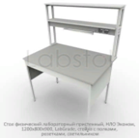 Эскиз731.09.10.000-00000041Стол лабораторный2штукиВид материала столешницыС крышкой из пластмассы731.09.10.000-00000041Стол лабораторный2штукиКоличество встроенных полок, штука2731.09.10.000-00000041Стол лабораторный2штукиКоличество встроенных розеток, штука≥ 1731.09.10.000-00000041Стол лабораторный2штукиКоличество выдвижных ящиков, штука≥ 3731.09.10.000-00000041Стол лабораторный2штукиНазначениеПодсобный731.09.10.000-00000041Стол лабораторный2штукиНаличие встроенной подсветкиДа731.09.10.000-00000041Стол лабораторный2штукиТип каркасаМеталлический731.09.10.000-00000041Стол лабораторный2штукиТип конструкции столаПрямая731.09.10.000-00000041Стол лабораторный2штукиТип столаСтационарный731.09.10.000-00000041Стол лабораторный2штукиЦвет серыйНаличие731.09.10.000-00000041Стол лабораторный2штукиШиринаНе менее 1500  мм731.09.10.000-00000041Стол лабораторный2штукиГлубинаНе менее 700  мм731.09.10.000-00000041Стол лабораторный2штукиВысотаНе менее 750  мм731.09.10.000-00000041Стол лабораторный2штукиВнешний вид соответствует эскизуНаличие731.09.10.000-00000041Стол лабораторный2штукиЭскиз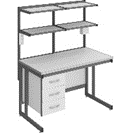 Эскиз831.09.10.000-00000035Стол компьютерный1штукаВид материала столешницыЛДСП831.09.10.000-00000035Стол компьютерный1штукаВид столаПрямой831.09.10.000-00000035Стол компьютерный1штукаКоличество выдвижных ящиков, штука0831.09.10.000-00000035Стол компьютерный1штукаКоличество открытых полок, штука≥ 2831.09.10.000-00000035Стол компьютерный1штукаКомплектацияПолка для клавиатуры, полка для системного блока831.09.10.000-00000035Стол компьютерный1штукаТип каркасаМеталлический831.09.10.000-00000035Стол компьютерный1штукаТип столаПравосторонний831.09.10.000-00000035Стол компьютерный1штукаФорма столешницыПрямоугольная831.09.10.000-00000035Стол компьютерный1штукаЦвет серыйНаличие831.09.10.000-00000035Стол компьютерный1штукаШиринаНе менее 900  мм831.09.10.000-00000035Стол компьютерный1штукаВнешний вид соответствует эскизуНаличие831.09.10.000-00000035Стол компьютерный1штукаЭскиз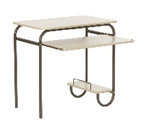 Эскиз